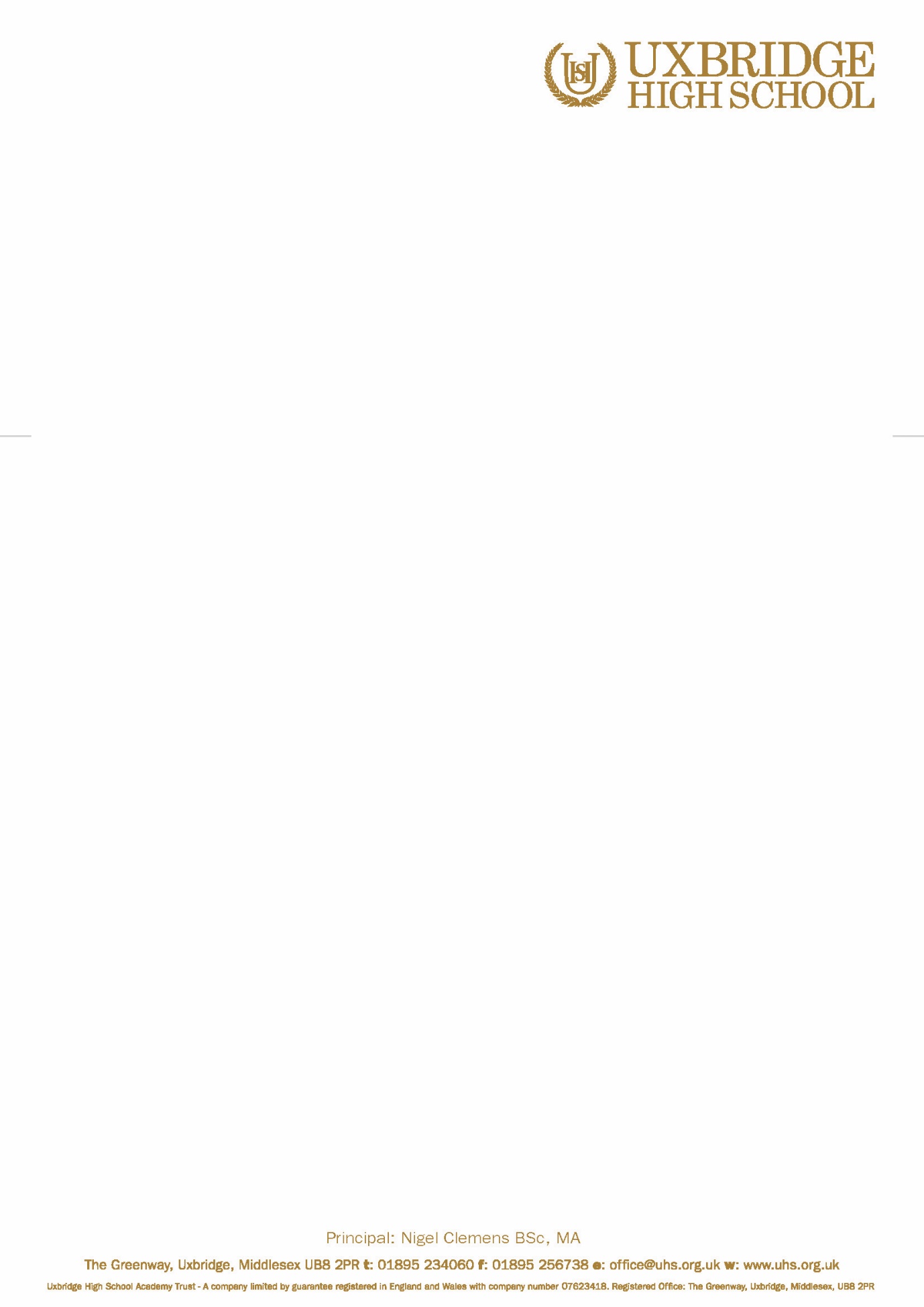 December 2017Dear ParentBasketball Tournament – Year 9Your child has been invited by the PE department to take part in this year’s Basketball Tournament at Queensmead School on Tuesday 12 December 2017. Students will leave the school at 1:15pm on Tuesday 12th December and travel by minibus to and from Queensmead School, returning to school at 4:30pm. Students are asked to wear their school PE kit (shorts, polo shirt) and bring their own lunch, plus a drink.If your child suffers from Asthma or requires an Epipen, it is your responsibility to ensure that the appropriate medication is provided for this trip.There is no cost for this trip, however please note that there are a limited number of places available and these will be allocated on a first come, first served basis.  Only students with an exemplary record of behaviour will be eligible.  By consenting to this trip, you agree to:Your child taking part in the visit as detailed aboveA member of staff giving consent for your child to receive appropriate medical treatment in the event of an emergencyPlease email office@uhs.org.uk or temery@uhs.org.uk to confirm your child’s attendance for the tournament.If you have any further queries, please do not hesitate to contact me.  Yours sincerelyT Emery Assistant Curriculum Leader- PE